When:  Saturday, August 18th (12:00pm- 1:30pm)                                                Where:  H-F Varsity Baseball Field Grades:  5th-8th Cost:  $10 HF Baseball Skills Camp will be a highly informative and energetic camp focusing on the basic skills of baseball to make your son a better all-around baseball player.  Major skills developed will be hitting fundamentals along with a better understanding of defensive positions.  MLB Draft Picks Kyle Salley (Duke) and Zaid Walker (Michigan State) will be signing autographs before the Skills Camp starting at 11:45 am.Make checks payable to H-F Baseball Questions: Contact Coach McCarthy                        Email:  jmccarthy@hf233.org 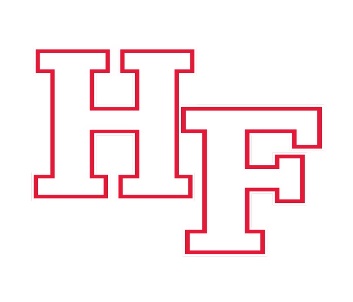 Name: Phone:Email:Grade: Position(s)I authorize my son to participate in the 2018 H-F Youth Skills Camp on Saturday August 18th. I assume full medical, including dental, responsibility for any injuries received during the clinic.Sign:  ______________________________________ Date:  _______